Beliefs – Inside and OutEverything human beings do is in response to a feeling. It is either a feeling they want more of, or a feeling they want less of.While feelings are the motivating force inside of human beings in that we seek to move toward pain and away from pleasure; what mechanism determines the generation of those feelings, and more importantly how can we as influencers utilize that mechanism to achieve our human influence goals?That brings to an often talked about, but little understood aspect of human beings known as beliefs.Beliefs, or more globally, “belief systems” govern the towards and away from process in most if not all decisions, and ultimately behaviors that human beings engage in.But what is a belief? Are beliefs truly the gargantuan, immovable icebergs inside our consciousness that everyone makes them out to be? The answer, as with anything dealing the human mind is… It depends.In this advanced course on human influence we will be discussing and training in the functional dynamics of human belief systems and most importantly how to influence and or change those belief systems using neuro active language and conversational hypnosis techniques.Beliefs Defined:  1.Something “believed”; an opinion or conviction;2. Confidence in the truth or existence of something not    immediately susceptible to rigorous proof
3. Confidence; faith; trustBelief Systems: … the set of beliefs that they have about what is right and wrong and what is true and false.Functionally speaking, a belief is merely a decision we have made about the way the world is or is supposed to be, based on the information, feelings, and frames of reference we had at the time.Belief systems are simply a “set” of these decisions, that a person uses to navigate in the world. Allowing for the ability to orient on what is desirable and what is not.What is important about this “set of decisions” is that they are derived from as well as representative of a much more pervasive, comprehensive and subjective internal map of a person’s reality. Beliefs are not real. Beliefs are decisions, and beliefs are filters that influence our perception of the world and everything and everyone in it.Once a person generates a belief they tend to relate to those beliefs as if they are immutable, universal and “true” Many things can influence the power that beliefs and belief systems have over our lives. Beliefs can empower or limit us. They can take us to the heights of success, self-actualization and glory or keep us buried in the much and mire of poverty, powerlessness and insecurity.Ultimately how we understand and manage the phenomenon of belief within ourselves and others will irrevocably affect the course of our lives and the achievements we obtain.Beliefs, and belief systems are everywhere they are a consistent and pervasive mechanism within the fundamental reality maps of every human being.This universality is what makes beliefs and belief systems one of the most powerful tools of human influence that exist. A person who understands how to re-direct human belief is a force to be reckoned with.In closing – Everything human beings do is in response to a feeling. A feeling they either want more of, or a feeling they want less of. Beliefs and belief systems are the mechanism by which those distinctions are created, maintained and transferred.Beliefs and Belief Systems:A Functional Structural PerspectiveBeliefs are decisions/generalizations about the way the world is or should beBeliefs are NOT real, nor are they always true
Beliefs act as filters of our perception of reality
Beliefs are neither good nor bad they are simply useful or not
Beliefs are part of a person’s internal map of reality
Everyone is programmed to sort for and seek out people with similar belief systems
Consequently, we find those with differing beliefs potentially threatening and    uncomfortable to be around for extended periods of time.
Human beings treat their belief systems as sacred commitment and consistencyPrinciple – rationales – the rational that gets attacked grows stronger.
Beliefs come in sets known as belief systems
They have a hierarchy of power and scope of influence
Higher beliefs dominate and control lower beliefs in the hierarchy
Beliefs have a structure 
This structure is a universal constant among all human beings
This structure is reflected in the language humans use to communicate
We can use language to influence the internal structure of a person’s belief or belief system and influence what or how they believeHierarchy of Beliefs: The Big PictureBeliefs are organized into sub systems. These subsystems are arranged in an archetypal/hierarchical structure.Beliefs at the top of the hierarchy control and override beliefs residing lower in the hierarchy Environmental level change is the most fundamental and most influenced by higher levels 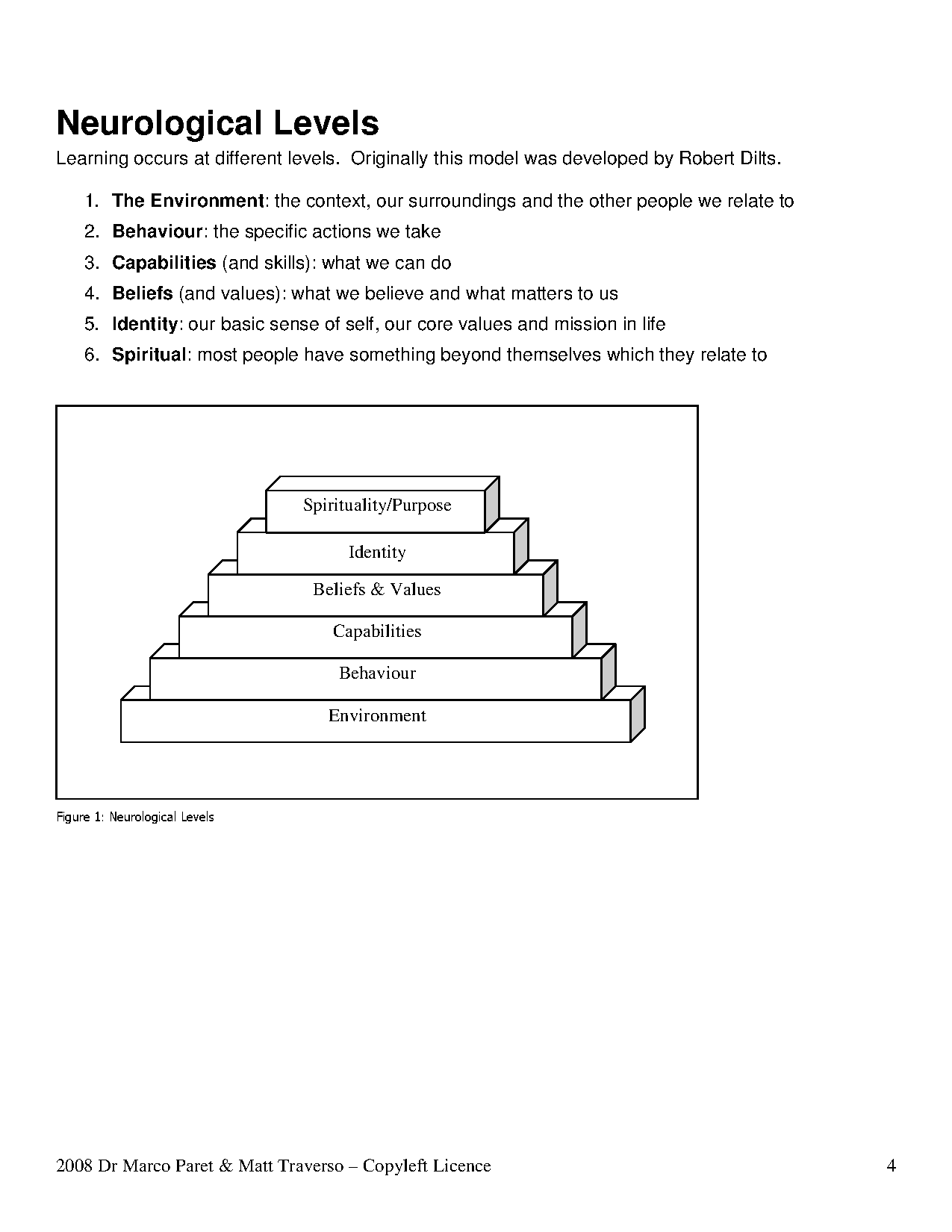 In the processes of learning, change and communication there are “natural hierarchies”The function of each level is to organize the level belowRules for changing beliefs on one level may be different for change rules on the level below itChanging something at the upper levels must modify the levels below to support and accommodate the higher-level beliefThe Belief Categories Above Are More Influential Than The Belief Patterns Below. Transpersonal/Spiritual Is More Dominant and Pervasive than the Identity LevelThe Identity level is more dominant and pervasive than the beliefs and values levelThe Beliefs and Values level is more dominant and pervasive than the capabilities levelThe Capabilities level is more dominant and pervasive than the environmental levelThe Environmental level is the most fundamental and easiest level to modifyHowever, because of their subjective nature humans often “confuse” one level of belief for another. This most often happens when people confuse something they do (a behavior) with something they are. (an identity). In NLP terms, this is called a confusion of logical levels of belief.Theoretical Scope of Beliefs CategoriesTranspersonal Beliefs		Spiritual 			Transmission Identity 				Who I am			Mission Belief Systems:Values/Criteria			Why I Do			Permission/MotivationCapabilities: States, Strategies,			How I Do			Direction 		Behaviors: 				What I Do			ActionsEnvironment: External Context			Where, When		Reactions			Neurological Levels – Neuro-Systemic InfluenceInput at these different levels engender a deeper commitment of neurological “circuitry” thereby generating more systemic and synergistic actions and responses.Spiritual			Holographic 			System As A WholeIdentity			Immune/Endocrine		Deep Life-Sustaining Functions 	Beliefs			Autonomic System		Unconscious Responses				(heart rate, pupil dilation, etc.)Capabilities			Cortical Systems 		Semi-conscious actions				(eye movements, posture, etc.)Behaviors			Motor System		Conscious Actions				(pyramidal, cerebellum)Environment			Peripheral System		Sensation/Reflex ReactionsThe Structure of a BeliefBeliefs are decisions, functionally they are generalizations about the way the world is or should be, what is right, what is wrong, who we are and who we are not. Human beings have beliefs about anything that a human can conceive of. Every human being holds their beliefs as immutable, or at the very least ‘sacred” But all beliefs in all humans have a similar structure to them regardless of the content. You can think of this structure as a “framework of pipes of wires” the configuration of the pipes or wires never changes, but the energy, information or content we pass through it is infinitely changeable. As information flows through this structure in a specific sequence it results in the encoding of an experience of the world that influences our how we perceive the world and our governs our relationship to it.On A Structural Level –All beliefs have at least one causeAll beliefs have at least one meaningThe cause of a belief is an event or experience that leads to an effect.This cause and effect sequence are expressed in the CPI system as:X 							 		YCause								EffectWhereas the X, represents something we know to be true because we experienced it either directly: Example: 

“Eating Chocolate Makes Me Happy”Or Indirectly:Example:“Mommy told me that eating chocolate will make me feel happy”The arrow representing the linking process, and the Y representing what we hold to be the result of X.X 							 		Y    Cause								EffectBy indirectly, I mean that the information came to us through a trusted source that we accept uncritically as giving us the truth. For Example:A child will usually accept a parent influence uncritically for many years before developing the ability to critically appraise what the parent is communicating. Automatically adopting and accepting as fundamentally true anything the parent says or does.Authority Influences Belief:Human beings are neurologically pre-disposed to accepting and uncritically complying with suggestion that is delivered by a perceived authority figure or trusted source. Reference Killer Influence – Secrets of Covert Hypnosis – Four Pillars of irresistible Hypnotic Influence.Once human beings undergo the above sequence of experiences, our subconscious mind will process the data of that experience (filtered through the logical levels of belief) and establish a series of “meanings” derived from or by that encoded representation of that primary experienceThese “meanings” are judgments and decisions made from the internal representation of the experience.  We make decisions like
That was good, that was bad, 
This is right, this is wrong. 
This hurt, this feels good. 
That should have happened or should not have happened. Etc.We then streamline those derived judgments into something we can communicate and or cognitively process easier and faster thus creating the second aspect of belief structure – the equivalence or meaning, so a sequence of transformation might look like.Directly: Chocolate Makes Me Feel Good, I ate the chocolate, I felt good. Judgement/Equivalence – Chocolate is GoodIn the meaning making process the experience of eating chocolate has been deleted, the idea of good has been generalize or distorted.What is left is what Neuro Linguistic Programming and linguistics call a complex equivalence statement.In a complex equivalence statement two things are equivalent or “mean” the same thing. The structure that emerges underlying complex equivalence statements isX 						YHuman beings are applying these processes reflexively to everything they experience. Most of this is completely outside of conscious awareness but is revealed in their spoken language in the form of presuppositions, and other meta-model violations.(see appendix – Meta-Model)In the process of belief making:First, we undergo the experience, i.e. we become aware of the event externally then represent it to ourselves internally (encode it)Second: We determine a causal relationship between the sequence of events and the experience we have of it.Third: We assign a meaning or meanings to those subjective encoded experiences and give them an analogous relationship i.e. One is the same as the other, in the process information is deleted, distorted or generalized to streamline the meaning making process.All of this of course begs the question…So, What…?How Do We Use It?Changing Beliefs: All beliefs are built from two structures that work together much like an algebra problem with place holders for variables.X 						YX 						YTo change the effect or product of the belief formula… All you need to do is change the X or the Y and the result of the formula changes automatically.In other words, the resulting product is a change in the belief.The challenge will be getting the subject to accept the new variable that results in the corresponding belief change.In the following sections you will be introduced to a series of 14 (fourteen) specific strategies that you can employ for changing/influencing the data/content flowing through the belief structures. X 						YX 						YFor easy reference we have divided these fourteen strategies or patterns of influence into categories of technique for easy of learning.In application they can be used in any combination.You will also be introduced to methods for making your ability to implement these patterns easier.A strong foundation in CPI universal persuasion protocol as taught in STEALTH CPI and Killer Influence – Secrets of Covert Hypnosis is Highly RecommendedPatterns of Conversational Belief Change:There are four basic strategies we can employ to change beliefsChange the Meaning (Equivalences)Change the Causes (Cause/Effect)Change or Challenge ComparisonsChange Logical LevelsChanging Beliefs Two – Pre-Frames
A Pre-frame is altering and earlier meaning, intention or cause to get what you want. Making up or manipulating a context in the past which frames the belief in such a way as to cause the person to change it per your suggestion.This category usually works best when combined with other patterns. This can be used as a powerful way to pace, prior to attacking the belief.Pattern: A: Modify the Prior Intention: (your intention wasn’t X, it was really Y)Invent and insert a purpose or intention for the belief which you can then use as leverage and insert it in the place holder belowSTEM: You have that belief, so you can…________________________.Because you want…Because you need…Because you can’t…B. Modify the Prior Cause: Make up a previous event that caused the belief and can be used as leverageSTEM: You have that belief because… ____________________.Changing Beliefs Three – De-framingPlease note to employ de-framing strategies one must be familiar with NLP-Meta Model or similar strategies for deconstructing language and recovering the deep structure.See NLP practitioner certification, STEALTH CPI and Killer Influence Secrets of Covert Hypnosis.See appendix – unpack to attackDe-Framing Uses meta-model distinctions to uncovers and challenge the structure or internal representation of a beliefDe-frame A – Chunking Down Break the belief down into smaller parts and challenge the part instead of the whole. How Specifically?What specifically?When Specifically?Who specifically? De-frame B – Reality StrategyHow do you know? What do you (VAKOG) specifically to represent that in your mind? (Then attack that using the this or another of the patterns.)STEM: How Do You Know________________, … Maybe You Don’t, maybe it’s really that ___________________.(insert alternative reframe meaning content etc., intention or behavior)Changing Beliefs Four – Re-FramingContent Reframing – NLP recognizes two primary forms of reframing – A. Content Reframing and Context Reframing.Context Reframing is a strategy whereby the operator seeks to change the belief by manipulating the context in which it occurs from an inappropriate context to an appropriate one.In contrast the other form of reframing seeks to find an element within the content of the belief and change the meaning or significance of that one piece thereby changing the outcome of the belief strategy. This is known as a content reframeHere we will focus on strategies involving the content of a belief and changing it from within.Content Reframes challenge a part of the belief’s content by:Redefining A Part – Intention, Behavior, State
Providing a Counter Example
Applying or Turning the Belief Back On ItselfPATTERNS:Re-Define: allow you to substitute a new definition of the behavior, state or intention behind a stated belief to one that you choose by first invalidating the subjects stated definition and re-defining it with your own.External Behavior:
External behavior/event doesn’t cause/equal [stated feelings/thoughts] it causes/equals [your new definition]STEM: It’s not _________________, it really _______________.Example:It’s not that you are afraid to fly, it’s just that no one ever showed you just how much fun and safe air travel can be!It’s not X, It’s really YInternal State: your (emotional state) isn’t caused by [event/cause] its really caused by [some other event]STEM: You aren’t ____________because of_______________.               You Are _____________ because of ___________________.Example:You aren’t upset because you got fired, you are upset because you didn’t get to quit first.You aren’t X because Y, You Are X because Z.Reflexively Apply To Itself/Subject:Apply To External Behavior: Turn the external event back at the personClassic Example One:  Stated Belief - “Saying mean things means you are a bad person”Response/Reframe – That’s a pretty mean thing to say.Classic Example Two:Stated Belief – “Saying mean things means you are a bad person”Response/Reframe: “Bad people always tend to find only the bad in         others.”Apply to internal State: Turn the internal state back at the personClassic Example One:  Stated Belief - “Saying mean things means you are a bad person”	Response/Reframe – That’s a pretty mean thing to say.Classic Example Two:Stated Belief – “Saying mean things means you are a bad person”Response/Reframe: “Bad people always tend to find only the bad in others.”Counter Example: Do you know of any examples where X [stated belief/behavior] caused something other than y?Do you know of any examples where something other than x 
caused y?STEM: So, you are saying ______________ but perhaps you are forgetting _____________________, How can you say__________, So, you are saying x caused y,but perhaps you are forgetting the times when x causes z.How can you say x causes y when you know it causes z?Classic Example One:  Stated Belief - “Saying mean things means you are a bad person”Response/Reframe –		“Well isn’t it possible to say mean things and not be a bad person?”.Classic Example Two:Stated Belief – “Saying mean things means you are a bad person”Response/Reframe: “Isn’t it possible to be a bad person and not say mean things?”Isn’t it possible to ______________and not be __________?Substitute (Mind Read)This is very similar to a redefine, with the exception that we do not invalidate the subjects stated belief, behavior or internal state or intention. And redefine it. Rather we directly substitute our own pre-determined meaning to the external behavior, or internal state. This is very similar to a “mind read” from the Milton model.External Behavior – We state that the [external event/behavior] is actually, (invent a plausible intention for it that suits your needs)Example: Your hesitation demonstrates just what a careful and meticulous person you are and really shows how much you care about being part of this project.Your _______________ Shows ________________.Example 2 – Deconstruct it…“Good people know good people and that exactly why you are here”Internal State: [external event/behavior] is because, (invent a plausible cause for it that suits your needs)Example:You showed up early because you are obviously eager to get started.S.T.E.A.L.T.H. Principles of Strategic Belief Change;Follow the Universal Persuasion Protocol i.e. the CPI Model
Control your StateGet rapportUse Your languageManage Their StateJump Into Their processLink To The Criteria and Values

Echo, Echo Echo…
Human beings can’t fight their own words, and even when they choose to, it’s very hard to mount a defense. Using your targets words directly influences the deepest level of their neurology allowing you to generate maximum rapport and attention in their world in minimum time while deeply lowering resistance to your persuasive message.Soften Everything You Say
Many of the patterns and approaches used to change beliefs in regular conversations can be extremely invasive and confrontational  
In order to maximize your persuasion impact, you must soften and lubricate your interventions softenersUnpack To Attack: 
All Beliefs, including those that come in the form of an objection are stated in cause and effect or complex equivalence words and structures.

However, in many cases one half of the belief is left “unstated” in order to more fully neutralize and change the old belief the operator must know both halves of the belief
In many cases simply asking the question “Because…?) will elicit the unspoken half of the belief that is most conducive to changeUse Questions Strategically:
Have a good grasp of the nlp meta model, or the model
Remember that people generally hold their belief systems as sacred and instinctively resist rhetorical arguments designed to change their minds.
Human beings resist what they are told, but almost never what they conclude, learn to ask questions that lead your target to the conclusion you want them to make without being overtly obvious of invasive
If you can lead your subject to generate their own reasons for changing a belief or objection your job gets easier (autonomizer/resistance removal protocol)Stack Your Interventions:
No Pattern is an island.
Remember that while each of these patterns can be effective, many of your best approaches will involve stacking the patterns together and in conjunction with the Echo Technique and the Universal Persuasion Protocol (CPI Model)
Start with What You Know.It’ not important how many patterns you know, but rather how many you can effectively use. Remember boxers only have five punches but they can combine them in any sequence and adapt instantly to changing situations.
Pay Attention: 
Human beings a constantly projecting their internal processes into the world around them as a hypnotic operator you must be attentive to the stream of information your subject is sending and use that information to effect change in their belief system and/or overcome their objections.
If you are having to resort to these patterns during a sales or business context, you already missed some piece of information that would have neutralized the need for overcoming a potential objection.Plausibility PowerHow beliefs are held in place?  How is it that people can believe things that are not provable? How Does A premise go from plausible to believable to believed?George Polya, a mathematician in the 1950’s wanted to understand that as well.Polya’s research revealed patterns of human inference that guide the process of going from something that is plausible, to possible to believable to believe despite no evidence to the prove it.Research by Eric Knowles et. Al., supports the idea that plausibility is a powerful driving force in the operation and management of belief systemsPolya: Patterns of Plausible Inference*Meta Pattern: Probability The likelihood that something will occur again based on its past performance (measured by occurrences ÷ opportunities).The more something occurs the more we believe it will
     occur again.
If something which is not very probable occurs, it tends        to validate the cause-effect belief which predicted it.Meta Pattern: Verification of a Consequence 

If a belief (B) implies a consequence (C) and we verify that consequence then it makes the belief more plausible (it does not prove it however). The degree of plausibility will be stronger if there is a lack of other probable causes.IF B implies C AND C is true THEN B is more credible.Successive Verification of Several Consequences.Verification of an Improbable Consequence (Extremes).In English Please…If a theory (belief) implies a specific result or outcome, and we can verify that outcome has occurred, then we will tend to accept it as proof that theory/belief IS the actual cause of the outcome, but it still does not actually prove causation.Meta Pattern: Disprove the Converse 

The plausibility of a belief (B) increases if a rival conjecture (C) is disproved.
IF B is competing with C AND C is false THEN B is more credible.In English please… 

If there are two possible theories competing for a belief and I disprove one, it implies and creates the illusion that the other theory is true or real.Meta Pattern: Inference from Analogy 

A belief (B) is more plausible if an analogous conjecture (A) is proven true. 

If the analogy cannot be shown to be true but it can be shown to be credible then it still increases the plausibility of the analogous belief.
Meta Pattern: Contingency 

If a belief (B) presupposes (or requires as a pre- condition) some event or phenomenon and we verify this contingent event (C) then it makes the belief more plausible. 

The degree of plausibility will be stronger if the contingent phenomenon would not probably occur in and of itself.
IF B presupposes C AND C is true THEN B is more credible.
Meta Pattern: Comparison with Random - If a belief can be shown to predict a particular result with better than random accuracy then it is more credible.Example: NLP Eye Accessing CueThe first pattern is quite straightforward. It’s called the “pattern of probability,” and it is simply the perceived likelihood that something will occur again based on its past performance, measured by occurrences divided by opportunities. 

In other words, the more that something occurs, the more we believe it will occur again.Let’s look at number two, “verification of a consequence.” 
This pattern states that the verification of a consequence of a conjecture renders the conjecture more plausible. 

In other words, if a belief, B, implies a consequence, C, and you verify that C is true, that makes B more plausible. 
It’s important to note that the verification does not prove that B is true; it merely increases the plausibility of B. Also, the degree of plausibility will be greater if there is a lack of other probable causes for B.The third pattern, closely related to the previous one, is called “successive verification of several consequences.”

 This pattern is the same as the previous one except that instead of verifying just one consequence, you verify several in a row. 

Thus, suppose that B implies C, D, E, and F. If you then verify that C, D, E, and F are all true, that makes B even more plausible than if you had verified only C. Each time another consequence is verified, B’s plausibility increases.
The fourth pattern is called “verification of an improbable consequence.” 

This one says that if something that is not very probable occurs, that occurrence tends to validate the cause effect belief that predicted it.The fifth pattern is called “contingency.” 

This one says that if a belief presupposes or requires as a pre-condition some event or phenomenon and we verify that pre- condition, then it makes the belief more plausible. 

The degree of plausibility will be stronger if the contingent phenomenon would not probably occur in and of itself.A variation of this pattern is used all the time in criminal prosecutions. Suppose, for example, that believe a person committed the crime. Suppose further that for them to have committed the crime, a certain pre-condition would have to have occurred. The verification of that pre-condition increases the plausibility of the belief that they did indeed commit the crime.Here’s a more concrete. Let’s say Alice is accused of blowing up a ship. Now, Alice is a nice lady who has no criminal record and has never done anything wrong in her life. Our initial reaction might be that she couldn’t possibly have done this horrible thing. Besides, where would she get the explosives?  However, if the prosecution comes up with a receipt from Explosives ‘R Us showing that Alice did in fact buy explosives, that evidence increases the plausibility of the belief that she really was guilty after all.The sixth pattern is called “inference from analogy.” 

According to this pattern, a belief, B, be is more plausible if an analogous belief, A, is proven to be true. If the analogy cannot be shown to be true, but it can be shown to be credible – i.e., plausible – then it still increases the plausibility of the analogous belief. It’s interesting that much of science is based on analogy. This is because so much of scientific research employs animal testing, and animal testing is depending upon analogy.The seventh pattern is called “disproving the converse.” 

This pattern says that the plausibility of a belief increases if a rival belief is disproven. Now this, of course, 
works best when there are only two competing beliefs. 
If B is competing with C and C is proven false, then B becomes more plausible.This happens all the time in politics. We often hear candidates say, in effect, “Vote for me. I’m not him. He’s bad; he’s wrong. Therefore, I must be good.” The fact that this approach works so well is why we have such negative campaigning.The eighth and final pattern is called “comparison with random.” This pattern also is used in science a great deal. It says that if a belief can be shown to predict a particular result with better than random accuracy, the plausibility of that belief is increased..Group Exercises:Sample Belief List:Heart disease causes death.- because death is defined as your heart stops beating- arteries get clogged and the heart doesn’t get enough blood- because I know people who have died from heart disease- because it just does- because it killed my GGF and its almost killed GF, 
            start on father2.	Crime and poverty go hand in hand3.	You don't need to know NLP to be a good salesperson.   	You just need to be good at closing.4.	Persuasion skills are overrated as the cause of success.5.	I've been burned by get ____________before: 
         I don't want to take a risk again.6.	Governments are corrupt.7.	Governments tax us so they can provide services we all need.8.	Saying that makes me get angry.9.	If you really wanted to help me make the right choice, 	you'd give me time to think about it.10.	I'd like a second opinion. Maybe they're better.11.	I'm not comfortable enough to make a purchase at this point.12.	If you really think this'll work, you'll wait to have sex with me.13.	If you love me, you'll have sex with me.14.	Thinking about this to long will cause you to miss out15.	They will come down in price if they really want to sell the house16.	I won’t sell this house if I can’t get more money for it.17.	Give me a better deal on this car or I won’t feel good about buying it.18.	Aren't you a bit too young to be running for office?19.	You're an idiot20.	I don't want to visit with a religious fanatic today21.	Spoken like a true neuro linguistic programmer.21.	You sound like a typical politician.22.	You always interrupt me when I am talking.23.	You are always asking for money. What do I look like, a bank? 24.	You're so old fashioned and set in your ways.25.	I want a raise26.     aren’t you tired of waiting so long to get the car you really want? 27. 	wouldn’t you like to feel the pride of ownership againExercise One:For each of the beliefs listed above;Unpack/elicit the other half of the beliefSofteners: I’m wondering …I’m asking myselfI’m curious…Just so I understand you better…Let me ask you this…Is it possible…?____________________________________________________________________________________________________